	MĚSTO ŽATEC	USNESENÍ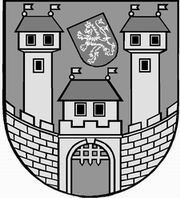 	z 	2	. jednání Zastupitelstva města Žatce 	konaného dne 	27.3.2017Usnesení č. 	22  /17	-	49  /17	  22/17	Vzdání se funkce	  23/17	Sloučení mandátové a návrhové komise	  24/17	Volba mandátové a návrhové komise	  25/17	Zpráva mandátové komise	  26/17	Složení slibu člena zastupitelstva města	  27/17	Schválení programu	  28/17	Kontrola usnesení zastupitelstva města	  29/17	Rozpočtové změny od 01.10. do 31.12.2016	  30/17	Závěrečný účet Města Žatce za rok 2016	  31/17	Návrh na zapojení finančních prostředků nevyčerpaných v roce 2016 do 	rozpočtu roku 2017	  32/17	Finanční příspěvky pro rok 2017 – sportovní organizace	  33/17	Informace - novela rozpočtové skladby ve vazbě na schválený rozpočet 2017		  34/17	Program regenerace městských památkových rezervací a městských 	památkových zón pro rok 2017	  35/17	Fond regenerace Města Žatce na rok 2017	  36/17	Informace o investičních akcích	  37/17	Mobilní kluziště	  38/17	Centrum Šafaříkova v Žatci	  39/17	Rozpočtová změna – „Projektová dokumentace – Vybudování a vybavení 	městského archivu a kuželny“	  40/17	Rozpočtová změna - uvolnění finančních prostředků z investičního fondu - 	ul. Nákladní a Karla IV.	  41/17	Návrh na změnu ÚP Žatec - právní stav po změně č. 5 - p. p. č. 1862/1 a 	1862/5 k. ú. Žatec	  42/17	Prodej části pozemku ostatní plochy p. p. č. 4641/6 v k. ú. Žatec	  43/17	Informace k nabytí pozemků v k. ú. Horní Halže do majetku města	  44/17	Dodatek č. 1 ke zřizovací listině příspěvkové organizace ZŠ a MŠ Žatec, 	Dvořákova 24, okres Louny	  45/17	Žádost o účelovou neinvestiční dotaci – ZŠ Žatec, Komenského alej 749, 	okres Louny	  46/17	Zpráva o činnosti Rady města Žatce	  47/17	Registrace akce a Rozhodnutí o poskytnutí dotace ze SFŽP v rámci OPŽP -	 Dům sociálních služeb v Libočanech	  48/17	Registrace akce a Rozhodnutí o poskytnutí dotace ze SFŽP v rámci OPŽP -	 Mateřská škola Otakara Březiny v Žatci	  49/17	Dohoda o poskytnutí dotace z Programu rozvoje venkova ČR - Lesní 	putování s Hopíkem - naučná stezka Holedeč	  22/17	Vzdání se funkceZastupitelstvo města Žatce bere na vědomí zánik mandátu členky zastupitelstva města PhDr. Zdeňky Venclíčkové Barannikové dnem 15.02.2017, a to z důvodu vzdání se této funkce.	  23/17	Sloučení mandátové a návrhové komiseZastupitelstvo města Žatec schvaluje sloučení mandátové a návrhové komise.	  24/17	Volba mandátové a návrhové komiseZastupitelstvo města Žatce schvaluje tříčlennou mandátovou a návrhovou komisi ve složení p. Vladimír Martinovský (předseda), MVDr. Břetislav Frýba a RSDr. Milan Pipal.	  25/17	Zpráva mandátové komiseZastupitelstvo města Žatce bere na vědomí zprávu mandátové komise.	  26/17	Složení slibu člena zastupitelstva městaZastupitelstvo města Žatce bere na vědomí složení slibu člena zastupitelstva města p. Stanislavy Žitníkové podle § 69 zákona č. 128/2000 Sb., o obcích (obecní zřízení), ve znění pozdějších předpisů.	  27/17	Schválení programuZastupitelstvo města Žatce schvaluje program zasedání s těmito změnami:- doplnění bodu č. 13a - Finanční příspěvky pro rok 2017 – sportovní organizace- doplnění bodu č. 13b - Informace - novela rozpočtové skladby ve vazbě na schválený rozpočet 2017- doplnění bodu č. 16a - Mobilní kluziště- doplnění bodu č. 16b - Centrum Šafaříkova v Žatci- doplnění bodu č. 17a - Rozpočtová změna - uvolnění finančních prostředků z investičního fondu na financování akce „Oprava povrchu vozovky v úseku ul. Nákladní a Karla IV., Žatec“- doplnění bodu č. 17b - Návrh na změnu ÚP Žatec - právní stav po změně č. 5 - p. p. č. 1862/1 a 1862/5 k. ú. Žatec- doplnění bodu č. 18a - Informace k nabytí pozemků v k. ú. Horní Halže do majetku města- doplnění bodu č. 19a - Žádost o účelovou neinvestiční dotaci ZŠ Žatec, Komenského alej 749, okres Louny- doplnění bodu č. 22 - Registrace akce a Rozhodnutí o poskytnutí dotace ze SFŽP v rámciOPŽP – Realizace energetických úspor dodatečným zateplením objektu Domu sociálních služeb v Libočanech- doplnění bodu č. 23 - Registrace akce a Rozhodnutí o poskytnutí dotace ze SFŽP v rámciOPŽP – Realizace energetických úspor dodatečným zateplením objektu Mateřské školy Otakara Březiny v Žatci- doplnění bodu č. 24 - Dohoda o poskytnutí dotace z Programu rozvoje venkova ČR z výzvy Ministerstva zemědělství, Program rozvoje venkova na období 2014-2020, Neproduktivní investice v lesích, Lesní putování s Hopíkem – naučná stezka Holedeč- přečíslování bodu č. 22 - Diskuze, dotazy a podněty členů zastupitelstva města – na bod č. 25- přečíslování bodu č. 23 - Usnesení a závěr – na bod č. 26.	  28/17	Kontrola usnesení zastupitelstva městaZastupitelstvo města Žatce bere na vědomí kontrolu usnesení z minulých jednání zastupitelstva města.	  29/17	Rozpočtové změny od 01.10. do 31.12.2016Zastupitelstvo města Žatce bere na vědomí přehled rozpočtových změn, schválených Radou města Žatce, za období 01.10. – 31.12.2016.	  30/17	Závěrečný účet Města Žatce za rok 2016Zastupitelstvo města Žatce vyjadřuje souhlas s celoročním hospodařením Města Žatce za rok 2016, a to bez výhrad.Zastupitelstvo města Žatce bere na vědomí Zprávu nezávislého auditora o přezkoumání hospodaření Města Žatce v roce 2016 s vyjádřením, že nebyly zjištěny žádné chyby a nedostatky.	  31/17	Návrh na zapojení finančních prostředků nevyčerpaných v roce 2016 do 		rozpočtu roku 2017Zastupitelstvo města Žatce schvaluje zapojení finančních prostředků nevyčerpaných v roce 2016 do rozpočtu Města Žatce roku 2017 dle předloženého návrhu s tím, že rezervní fond se poníží o 700.000,00 Kč a tato částka se převede do kapitoly 741 - příspěvky sportovním organizacím.  32/17	Finanční příspěvky pro rok 2017 – sportovní organizaceZastupitelstvo města Žatce dle § 85 odst. c) zákona č. 128/2000 Sb., o obcích (obecní zřízení), ve znění pozdějších předpisů, schvaluje poskytnutí dotací sportovním organizacím pro rok 2017 nad 50.000,00 Kč dle předloženého návrhu.Návrh dotací je v souladu se zápisem z jednání komise tělovýchovy a sportu.	  33/17	Informace - novela rozpočtové skladby ve vazbě na schválený rozpočet 		2017Zastupitelstvo města Žatce bere na vědomí informaci finančního odboru o změně v rámci schváleného rozpočtu Města Žatce na rok 2017 ve vazbě na novelu rozpočtové skladby 2017, vyhláška č. 463/2016 Sb., a to:1.) položky 1351 a 1355 (příjmy z VHP) se nahrazují položkami 1382, 1381 a 13832.) paragraf 2221 (dopravní obslužnost) se nahrazuje paragrafem 2292.Výše příjmů a výdajů rozpočtu Města Žatce na rok 2017 zůstávají beze změny.	  34/17	Program regenerace městských památkových rezervací a městských 		památkových zón pro rok 2017Zastupitelstvo města Žatce schvaluje rozdělení finančních prostředků z Programu regenerace MPR a MPZ pro rok 2017 dle předloženého návrhu:Městská památková rezervace: 1.220.000,00 Kč  35/17	Fond regenerace Města Žatce na rok 2017Zastupitelstvo města Žatce schvaluje rozdělení finančních prostředků z Fondu regenerace Města Žatce na rok 2017 dle předloženého návrhu:Fond regenerace Města Žatce – rok 2017	  36/17	Informace o investičních akcíchZastupitelstvo města Žatce bere na vědomí informaci o investičních akcích.	  37/17	Mobilní kluzištěZastupitelstvo města Žatce projednalo a schvaluje ponechání mobilního kluziště ve stávajících rozměrech na náměstí Svobody.	  38/17	Centrum Šafaříkova v ŽatciZastupitelstvo města Žatce schvaluje Transformační plán Domova se zvláštním režimem v Žatci, provozovaný Domovem pro seniory a Pečovatelskou službou v Žatci, příspěvkovou organizací města.	  39/17	Rozpočtová změna – „Projektová dokumentace – Vybudování a vybavení 		městského archivu a kuželny“Zastupitelstvo města Žatce schvaluje rozpočtovou změnu - čerpání finančních prostředků schválených v investičním fondu na projektové dokumentace na akci: „Projektová dokumentace - VYBUDOVÁNÍ A VYBAVENÍ MĚSTSKÉHO ARCHIVU A KUŽELNY“.Výdaje: 741-6171-6901              - 847.000,00 Kč (investiční fond PD)Výdaje: 739-3613-6121 org. 7901   + 285.000,00 Kč (investice archiv)Výdaje: 739-3613-6121 org. 7902   + 562.000,00 Kč (investice kuželna).	  40/17	Rozpočtová změna - uvolnění finančních prostředků z investičního 		fondu - ul. Nákladní a Karla IV.Zastupitelstvo města Žatce schvaluje rozpočtovou změnu - uvolnění finančních prostředků z investičního fondu na financování akce „Oprava povrchu vozovky v úseku ul. Nákladní a Karla IV., Žatec“ v tomto znění:Výdaje: 741-6171-6901             - 2.400.000,00 Kč (IF)Výdaje: 710-2212-5171 org. 652    + 2.400.000,00 Kč (ul. Nákladní a Karla IV.).	  41/17	Návrh na změnu ÚP Žatec - právní stav po změně č. 5 - p. p. č. 1862/1 a 		1862/5 k. ú. ŽatecZastupitelstvo města Žatce odkládá návrh na změnu Územního plánu Žatec - právní stav po změně č. 5, dle písm. d) § 44 zákona č. 183/2006 Sb., o územním plánování a stavebnímřádu (stavební zákon) ve znění pozdějších předpisů na příští jednání zastupitelstva města.	 42/17	Prodej části pozemku ostatní plochy p. p. č. 4641/6 v k. ú. ŽatecZastupitelstvo města Žatce projednalo a neschvaluje prodej části pozemku ostatní plochy p. p. č. 4641/6 v k. ú. Žatec fyzické osobě za účelem stavby plotu.	 43/17	Informace k nabytí pozemků v k. ú. Horní Halže do majetku městaZastupitelstvo města Žatce bere na vědomí informaci k nabytí části pozemku p. p. č. 204/1 trvalý travní porost dle GP č. 266-032/2016 ze dne 21.09.2016 nezapsaného v KN nově označený jako p. p. č. 204/15 o výměře 11.349 m2 a část p. p. č. 268/1 trvalý travní porost dle GP č. 266-032/2016 ze dne 21.09.2016 nezapsaného v KN nově označený jako p. p. č. 268/5 o výměře 162 m2 vše v k. ú. Horní Halže, okr. Chomutov, zaps. na LV č. 371 za účelem provozování lyžařského vleku, informace související s celoročním zajištěním údržby pozemků a provozem lyžařského vleku, včetně informace o zájmu využití tohoto sportovního zařízení žateckými školami.	  44/17	Dodatek č. 1 ke zřizovací listině příspěvkové organizace ZŠ a MŠ Žatec, 		Dvořákova 24, okres LounyZastupitelstvo města Žatce schvaluje Dodatek č. 1 ke zřizovací listině příspěvkové organizace Základní škola a Mateřská škola, Žatec, Dvořákova 24, okres Louny s účinností od 01.04.2017 v předloženém znění.  45/17	Žádost o účelovou neinvestiční dotaci – ZŠ Žatec, Komenského alej 749, 	okres LounyZastupitelstvo města Žatce projednalo žádost ředitele Základní školy Žatec, Komenského alej 749, okres Louny a schvaluje účelovou neinvestiční dotaci na výměnu ústředny EZS včetně příslušenství ve výši 111.000,00 Kč.  46/17	Zpráva o činnosti Rady města ŽatceZastupitelstvo města Žatce bere na vědomí zprávu o činnosti Rady města Žatce za období od 04.02.2017 do 17.03.2017.	  47/17	Registrace akce a Rozhodnutí o poskytnutí dotace ze SFŽP v rámci 		OPŽP - Dům sociálních služeb v LibočanechZastupitelstvo města Žatce projednalo a schvaluje na základě oznámení poskytovatele dotace (registrační list akce a rozhodnutí o poskytnutí dotace) v rámci Operačního programu Životního prostředí, přijetí dotace ve výši 1.024.128,80 Kč na akci „Realizace energetických úspor dodatečným zateplením objektu Domu sociálních služeb v Libočanech“.	  48/17	Registrace akce a Rozhodnutí o poskytnutí dotace ze SFŽP v rámci 		OPŽP - Mateřská škola Otakara Březiny v ŽatciZastupitelstvo města Žatce projednalo a schvaluje na základě oznámení poskytovatele dotace (registrační list akce a rozhodnutí o poskytnutí dotace) v rámci Operačního programu Životního prostředí, přijetí dotace ve výši 3.547.478,80 Kč na akci „Realizace energetických úspor dodatečným zateplením objektu Mateřské školy Otakara Březiny v Žatci“.	  49/17	Dohoda o poskytnutí dotace z Programu rozvoje venkova ČR - Lesní 		putování s Hopíkem - naučná stezka HoledečZastupitelstvo města Žatce projednalo a schvaluje znění Dohody o poskytnutí dotace z Programu rozvoje venkova ČR na akci „Lesní putování s Hopíkem - naučná stezka Holedeč“ a ukládá starostce města tuto dohodu podepsat.Zastupitelstvo města Žatce schvaluje rozpočtovou změnu ve výši 800.000,00 Kč, a to uvolnění finančních prostředků z kap. 741 – kofinancování dotačních titulů na financování akce „Lesní putování s Hopíkem - naučná stezka Holedeč“:Výdaje: 741-6171-6901, org. 2017      - 800.000,00 Kč (kofinancování)Výdaje: 739-3429-6122, org. 680       + 800.000,00 Kč (Lesní putov. s Hopíkem - Holedeč).		Starostka						Místostarostka	Mgr. Zdeňka Hamousová v. r.	Jana Nováková v. r.Za správnost vyhotovení: Pavlína KloučkováUpravená verze dokumentu z důvodu dodržení přiměřenosti rozsahu zveřejňovaných osobních údajů podle zákona č. 101/2000 Sb., o ochraně osobních údajů v platném znění.     ObjektCharakteristika obnovyCelkové náklady akce v KčDotace z programu regenerace MPR v KčPodíl města v KčPodíl vlastníka 
v Kčč. p. 8Oprava fasády, omítek i nátěru (včetně podloubí)  253.677,77126.000,000127.677,77č. p. 49Částečná oprava fasády, provedení nového nátěru a výměna klempířských prvků196.309,6998.000,00098.309,69č. p. 88Obnova fasády a výplní otvorů 365.084,00182.000,0036.509,00146.575,00č. p. 137Oprava fasády, provedení nového nátěru a výměna oken ze dvora, repase oken z náměstí, výměna 5 ks gar. vrat a 5 ks výdřevy nadsvětlíku a repase 1 ks dřevěných vrat617.114,85250.000,000367.114,85č. p. 149Oprava fasády, omítek i nátěru (včetně podloubí) a oplechování219.740,00109.000,000110.740,00č. p. 150,151Lokální oprava fasády, oprava omítek v podloubí, provedení nového nátěru a oprava klempířských prvků524.667,08262.000,000262.667,08č. p. 152oprava fasády - celý dům126.500,0063.000,0012.650,0050.850,00č. p. 154Obnova fasády do ulice, nátěr soklu, obnova fasády do dvora, oprava gotické zdi (+ omítky) ve dvoře261.345,63130.000,0026.135,00105.210,63CELKEM2.564.439,021.220.000,0075.294,001.269.145,02Poř. čísloObjektCharakteristika obnovyCelkové náklady akcePříspěvek z Fondu regenerace Města Žatce (40 %) - zaokrouhlen na celé tisícePodíl vlastníka1.st. p. č. 348/2Obnova fasády, klempířských a zámečnických konstrukcí, kam. dlažba a nové omítky a podhled v podloubí598.808,00240.000,00358.808,002.č. p. 96Oprava fasády včetně doplnění šambrán kolem oken a zhotovení římsy, propojení kamenné sochy s arkýřem92.000,0037.000,0055.000,003.č. p. 148Výměna střešní krytiny domu273.088,84109.000,00164.088,844.č. p. 353Obnova boční fasády domu a vstupních vrat340.996,50136.000,00204.996,505.č. p. 948Oprava fasády   1.179.776,95472.000,00707.776,95CELKEMCELKEMCELKEM2.484.670,29994.000,001.490.670,29